Award Nominee:--------------------------------------------------------------------------------------------------------------
Please provide a short biography of your nominee: Please limit to 250 words or less Submitted by:Your Name: Title: Program: Email: Phone:Please email this form to Philip Suriano at philip.suriano@riosalado.eduHost StateMPAEA AwardsNomination FormName of Award (circle)Learner of the YearEducator of the YearLegislator of the Year 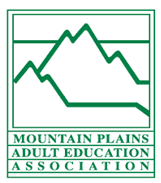 